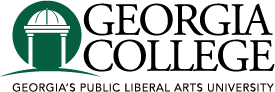 Report to University SenateUniversity Curriculum CommitteeOctober 18, 2019     University Curriculum CommitteeAction Items: WMST 2315 Gender and Culture – Inclusion in Area C2-  Discussion: One offering per year is expected. Faculty available to teach are those from Women’s Studies and Gender Studies. The course is also included as a part of a major or minor.  If the course is counted for the major or minor, the course cannot be counted in area C.  If it is used to satisfy Area C, it cannot be counted as a part of the major or minor.  Timeline- The goal is to have proposal submitted to USG prior to Nov. 1  in order to be  considered at the December 6, 2019 meeting. Motion: Recommend the inclusion of WMST 2315 Gender and Culture in Area C2 – Motion PassedNew Business: Development of Bylaws – UCC does not have bylaws. Instead, the committee is working from the original charge developed by the organizing task force. A work group is needed to develop the Bylaws based upon the existing charge. Krystal Canady, Angel Abney, and Lyndall Muschell will work on this task.Revision of Flow Chart- Shannon Gardner will revise the Flow Chart to reflect the changes in the University Senate structure.Graduate Council No meeting was held for September. General Education CommitteeNo items were submitted for the report.